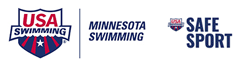 Congratulations! 	You have been appointed by your head coach or club president as your club's Athlete Liaison. Because of this selection, we request that you complete this form. The role of Athlete Liaison is the entry-level role in the Minnesota Swimming (MNSI) athlete governance structure. Your main role as club Athlete Liaison is to serve as an intermediary between your club's athletes and the Minnesota Swimming Athlete Committee. Your main point of contact as Athlete Liaisons are MNSI Senior Athlete Representative Carter Brown and MNSI Athlete Committee Co-Vice Chairs Katelyn Smith and Josh Johnston. They can be reach via email at: athleterep@mnswim.org.As the Athlete Liaison position is the entry-level role in MNSI athlete governance, your main role is to periodically be in touch with the Athlete Committee officers regarding ideas you and your teammates have to make Minnesota Swimming better. Successful Athlete Liaisons possess strong communication and listening skills, creativity, a desire to make the sport of swimming better, and a fervent passion for the sport of swimming. Successful Athlete Liaisons should also have an interest in serving on LSC standing committees, the Athlete Committee, and the Minnesota Swimming Board of Directors, and should be willing to do so if asked. If you are unable to fulfill the duties of Athlete Liaison, due to lack of time commitment, or any other reason, please let Carter, Katelyn, Josh, or your club coach know so another Athlete Liaison can be found. Expectations for club Athlete Liaisons are as follows:Check e-mail regularly in order to receive information from their assigned athlete committee representative.Inform the athletes on their club team of the decisions made by the Athlete Committee and the LSC Board of Directors, as communicated by their athlete committee representative. Have a goal of ultimately serving in a leadership role, such as an Athlete Committee member or an elected athlete representative.Be interested in making a difference in the LSC.Attend LSC House of Delegates meetings.Please carefully read the above expectations for club Athlete Liaisons, and certify that you agree to fulfill these expectations.

	I have read and understand the expectations for Athlete Liaisons, and I agree to fulfill them. 
Consent to Publish - Athlete Liaison's names and clubs (not email addresses) will be published on the Minnesota Swimming website on the "Athletes" tab so that athletes know who their club's and other clubs' Athlete Liaisons are. If you do not wish for your name to be published, you may "opt out."  This will not disqualify you from serving as your club's Athlete Liaison, nor will it be detrimental to you.(Continued…)Per USA Swimming policy: "The following information, and only the following information, shall be acceptable for publication in any form, including but not limited to the world wide web, regarding any USA Swimming member without express written authorization from the athlete, if of majority; the athlete’s parent/guardian, if a minor; or the non-athlete member: name, age in years, club affiliation, time and place, and any awards or honors. USA Swimming membership numbers may be published when done for data transmission only. USA Swimming membership numbers may not under any circumstance be published together with the name of the member or in a series of reports that when taken together will reveal the name and membership number of the member." Yes, I give permission for my name and club to be published on the Minnesota Swimming webpage. No, I do not give permission for my name and club to be published on the Minnesota Swimming webpage. Athlete’s Name *RequiredAthlete’s Club *RequiredAthlete’s Email Address *Required For communications with the Athlete Committee and other Minnesota Swimming governance leadership only; NOT for publication.Parent/Guardian's Name *RequiredParent/Guardian's Email Address *Required For communications with the Athlete Committee and other Minnesota Swimming governance leadership only; NOT for publication.Parent/Guardian Certification - Required for Minor Athletes I certify that the above information is correct, that I have read and understand the expectations for Athlete Liaisons, and that I understand the USA Swimming Privacy Policy. I agree to allow my child to serve as his/her club's Athlete Liaison for the next year. 	I have read and understand the aforementioned information.Athlete Certification*Required  I certify that the above information is correct, that I have read and understand the expectations for Athlete Liaisons, and that I understand the Minnesota Swimming privacy policy. I agree to fulfill the duties of Athlete Liaison for the next year.	I have read and understand the aforementioned information. 